                                                                                       Договор №    от «____»  __________20____г.                СОПРОВОДИТЕЛЬНАЯ   от «___»__________20____г.Заказчик____________________________________________________________________________________                                                                 (наименование организации, Ф.И.О.)ИНН_____________________________ Контактный телефон______________________________________________Юридический адрес__________________________________________________________________________Место отбора________________________________________________________________________________                                                        (наименование организации, ФИО частного лица, адрес)____________________________________________________________________________________________________В целях_____________________________________________________________________________________                                                                             диагностика ( карантин, племпродажа и т.д. )Наименование пробы_________________________________________________________________________Количество проб____________от_______________возраст_________________________________________                                                                                    (вид животного)Пробу (ы) отобрал________________________________________________________________________ ___                                                                     (должность, Ф.И.О.)В присутствии _____________________________________________________________________________ ______________________________________________________________________________________________________________________________________________________________________________________                                                                     (должность (и) , Ф.И.О.)	Дата и время отбора проб                 «___»___________20___г.   ______час______минУпаковочный материал, состояние образца_______________________________________________________Пробы отобраны в соответствии с  Правилами взятия патологического материала, крови, кормов и пересылки их для  лабораторного исследования, Утв. Главным управлением Министерства сельского хозяйства СССР 24.06.1971 г.Вакцинировано, не вакцинировано __________________________________________________________________________________________________________________________________________________                                                                                             (дата вакцинации, вакцина)Исследования проводятся:        первично,      повторно   (подчеркнуть)Провести исследования на:Список животных, от которых взят материал на исследования, прилагается  в виде описи  на___листах    в____экземплярах.Оставляю право выбора оптимального метода/методики испытаний образцов за испытательной лабораторией:                         ДА,                              НЕТИспытания провести согласно:                  Области аккредитации ,                         Вне области аккредитацииЗаключение о соответствии:        предоставлять;            не предоставлять.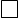 *Ознакомлен с правилами принятия решений ИЛ ОГБУ «Липецкая облветлаборатория»  _____________                                                                                                                                                                                                                                                                            Подпись ЗаказчикаВозможность привлечения субподрядных организаций                     ДА,                         НЕТОригинал экспертизы: выдать на руки, отправить по факсу/ по электронной почте (нужное подчеркнуть)  с последующей доставкой Почтой России Телефон____________________  e-mail_______________________________________________Подпись специалиста, отобравшего пробы (проб):  _______________   _________________________                                                                                                                            (подпись)                                       (расшифровка)Подписи присутствовавших при отборе пробы (проб):_______________   _________________________                                                                                                                          (подпись)                                       (расшифровка)_______________   _________________________                                                                                                                          (подпись)                                       (расшифровка)_______________   _________________________                                                                                                                          (подпись)                                       (расшифровка)Пробы доставил:                           ___________             ____________               _______________                                                                                        ( должность)                               (подпись)                                       (расшифровка)Дата «____»__________20___г.        ______час_____минПробы принял сотрудник отдела приема материала:                                                                                                   ____________               _______________                                                                                                                                                         (подпись)                                       (расшифровка)Анализ сопроводительной  проведен: руководитель ИЛ   ____________               _______________                                                                                                      (подпись)                                          (расшифровка)*В случае  не предоставления Заказчиком своих правил принятия решения,  ИЛ ОГБУ «Липецкая облветлаборатория»  использует правила принятия решений, указанные  в  спецификации/стандарте или разработанные  и утвержденные испытательной лабораторией.№п/п ЗаболеваниеМетод исследования